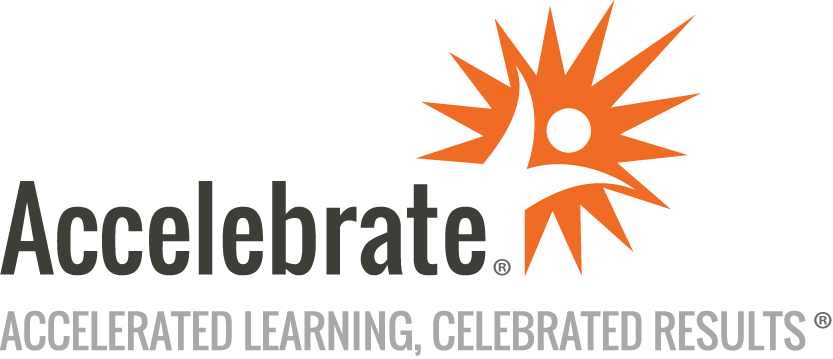 PostgreSQL Administration for the Amazon RDS PlatformCourse Number: PSQL-106
Duration: 3 daysOverviewThis on-site or online PostgreSQL Administration for the Amazon RDS Platform training course teaches experienced DBAs how to administer PostgreSQL on the Amazon RDS cloud platform.PrerequisitesAll PostgreSQL training attendees must have substantial experience as the administrator of a modern database platform, such as Oracle, SQL Server, or DB2.MaterialsAll students receive courseware covering the topics in the course.Software Needed on Each Student PCOperating system of your choiceAn ssh terminal or client (such as PuTTY) for connection to lab servers provided by AccelebrateModern web browserFor classes delivered online, all participants need either dual monitors or a separate device logged into the online session so that they can do their work on one screen and watch the instructor on the other. A separate computer connected to a projector or large screen TV would be another way for students to see the instructor's screen simultaneously with working on their own.ObjectivesUnderstand PostgreSQL architecture on the Amazon RDS platformCluster and scale PostgreSQL on Amazon RDSCreate and manage databases and usersSecure PostgreSQLConfigure PostgreSQLMaster psql and use it to manipulate database objects and to copy/import dataBack up and restore your PostgreSQL dataReplicate your PostgreSQL dataUnderstand PostgreSQL internalsLog, monitor, query, and optimize PostgreSQL using the right toolsPerform major and minor PostgreSQL upgradesOutlinePostgreSQL Introduction & Architecture Introduction and HistoryGetting support for PostgreSQLThe PostgreSQL communityGetting started with PostgreSQLMajor differences between self-managed PostgreSQL and RDSThe PostgreSQL Cluster High-level PostgreSQL architectureDefinition of a clusterReview PostgreSQL executablesCluster configuration on RDSRDS Parameter groupsCreating Databases and Users TemplatesCreating PostgreSQL DatabasesUsers, Groups, and RolesPostgreSQL role inheritanceSecurity Discussion of encryption at restDiscussion of encryption in transitBasic SSL client setupPostgreSQL and TDEPostgreSQL Configuration The postgresql.conf fileMaking persistent configuration changesUsing ALTER SYSTEMRDS Parameter groupsIntroduction to psql Connecting the psql clientpsql command line optionspsql meta commandspsql input and outputPostgreSQL Database Objects PostgreSQL data type overviewSchemasConfiguring User-Schema RelationshipsSchema search pathViews and Materialized ViewsNotes on COMMITNotes on case sensitivityCopying and Importing Data The SQL COPY utilityUsing the \copy PSQL meta commandExporting data to AWS S3Transporting data between instances (pg_transport)PostgreSQL Backup and Recovery PostgreSQL logical backupUsing pg_dumpUsing pg_dumpallRecovery from logical backupsUsing pg_restorePostgreSQL Streaming Replication Replication in RDSSetting up RDS replicasPostgreSQL Internals – System Catalogs and Cluster Settings Overview of system catalogsOverview of system viewsQuerying system catalogs and viewsLogging, Monitoring and Query Performance Tools System log configuration and managementLogging SQL queriesLogging security eventsPublishing RDS logsUsing pg_stat_statements extension for query tuningPostgreSQL stats viewsQuery analysis with EXPLAINVisualizing EXPLAIN outputUpgrading PostgreSQL Minor version upgradesMajor version upgradesDiscussion of data conversionRunning a major upgrade in RDSConclusion